Základní umělecká škola, Plzeň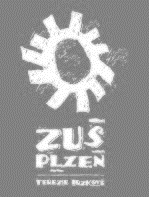 Terezie Brzkové 33318 11 PlzeňIČO: 453 35 851Žádost o přestup k jinému vyučujícímu v rámci stávajícího studijního zaměřeníJméno žáka: ……………………………………, obor (HO, VO, TO, LDO): ………………………Studijní zaměření: ……………………………………………………Ročník/ stupeň studia: ……………, stávající vyučující: ………………………………………….Zdůvodnění přestupu:………………………………………………………………………………………………………………………………………………………………………………………………………………………………………………………………………………………………………………………………………………………………………………V ………………………… dne………………………..					…………………………………………….					      Podpis zákonného zástupce